Předmět spolupráceProgram pro pravidelné zákazníky pořádá British Council se sídlem v Praze. Jedná se o věrnostní program pro školy, instituce, firmy a učitele, kteří hromadně registrují kandidáty na zkoušky organizované British Council, zde dále jen „program“.Program v této podobě proběhne v období od 1. září 2022 do 31. srpna 2023.Pravidla pro účast v programuDo programu se může zapojit a programu se může zúčastnit každá státní nebo jazyková škola, jejich učitelé, vzdělávací instituce a firma sídlící v České republice, která od 1. září 2022 do 31. srpna 2023 přes registrační portál pro instituce zaregistrovala na zkoušky organizované British Council uvedené v bodu III. těchto pravidel alespoň jednoho svého studenta nebo zaměstnance. Registrace je závazná a probíhá online přes registrační portál British Council. Nárok na zařazení do programu je také uplatňován kdykoliv během trvání aktuálního programového období po zaregistrování kandidáta/ů. Program je vyhodnocován jednou ročně, a to po ukončení posledního registračního období v daném školním roce.Účastník programu zprostředkovává komunikaci mezi svými kandidáty a British Council. Tito by neměli kontaktovat British Council přímo.Program platí pro následující zkoušky v papírové podobě i ve verzi na počítači:A2 Key (KET)A2 Key for Schools (KET for Schools)B1 Preliminary (PET)B1 Preliminary for Schools (PET for Schools)B2 First (FCE)B2 First for Schools (FCE for Schools)C1 Advanced (CAE)C2 Proficiency (CPE)B1 Business English Certificates (BEC Preliminary)B2 Business English Certificates (BEC Vantage)C1 Business English Certificates (BEC Higher)Pre A1 StartersA1 MoversA2 FlyersBenefityÚčastníci programu mají možnost registrovat kandidáty na zkoušky organizované British Council:                                                Zkouška							CenaA2 Key (KET)						3.200 KčA2 Key for Schools (KET for Schools)			3.200 KčB1 Preliminary (PET)					3.300 KčB1 Preliminary for Schools (PET for Schools)		3.300 KčB2 First (FCE)						4.950 Kč B2 First for Schools (FCE for Schools)			4.950 KčC1 Advanced (CAE)					5.150 KčC2 Proficiency (CPE)					5.250 KčB1 Business Preliminary  (BEC Preliminary			3.650 KčB2 Business  Vantage (BEC Vantage)			5.550 KčC1 Business  Higher (BEC Higher)				5.800 KčPre A1 Starters (YLE Starters)				1.700 KčA1 Movers (YLE Movers)					1.700 KčA2 Flyers (YLE Flyers)					1.700 KčÚčastníci programu mají pro hromadné registraci nárok na následující benefity:právo používat Addvantage Starter logo po dobu trvání programu tj. do 31. 8. 2023,certifikát vydaný British Council uvádějící, že instituce registruje kandidáty na zkoušky Cambridge Assessment English, 25% sleva na nákup učebnic a přípravných materiálů Cambridge University Press od nakladatelství ILC Czechoslovakia,  pozvání na zajímavé akce, semináře a webináře pro učitele, základní přístup (10 uživatelů) do online platformy s přípravnými materiály pro učitele,základní přístup (10 uživatelů) do online platformy s přípravnými materiály pro studenty,pravidelný elektronický zpravodaj o činnosti a akcích pořádaných British Council, logo Advantage Starter,startovací balíček propagačních materiálůPlatební podmínkyÚčastníkovi programu bude vystavena faktura se 14denní splatností po skončení každého registračního období. Spolupráce s partnery a Cambridge University Press and AssessmentÚčastník programu obdrží výhody, které financuje Cambridge University Press a Assessment pod podmínkou, že uděluje souhlas s předáním kontaktních údajů Účastníka programu vydavatelství Cambridge University Press a Assessment se sídlem na adrese U Krčské vodárny 10, 140 00  Praha 4-Krč, a společnosti Cambridge Assessment Overseas Limited Sp. z o.o., Przedstawicielstwo w Polsce (Cambridge University Press a Assessment) se sídlem na adrese Sienna 86/99, 00-815 Varšava. Tyto publikace budou doručeny buď Účastníkovi programu prostřednictvím zástupců partnera programu, nebo budou zaslány na adresu Účastníka programu, kterou poskytne British Council. Rozhodnutí ohledně způsobu dodání je na Účastníkovi programu. Pokud budou publikace doručeny zástupcem partnera programu, může si zástupce vyžádat setkání se zástupcem instituce Účastníka programu. K tomu dojde pouze tehdy, pokud Účastník programu poskytne souhlas s takovouto eventualitou.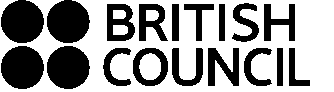    PřílohaPravidla programu Advantage 2022-23